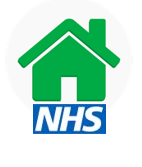 For patients who have concerns about their recovery from Coronavirus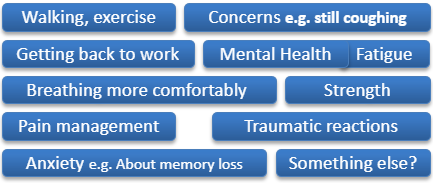 Post Coronavirus Rehab Advice Line09:00 – 12:00  - 07969334704